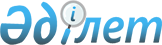 О предоставлении подъемного пособия и социальной поддержки для приобретения или строительства жилья специалистам в области здравоохранения, образования, социального обеспечения, культуры, спорта и агропромышленного комплекса, прибывшим для работы и проживания в сельские населенные пункты Уалихановского района в 2015 годуРешение маслихата Уалихановского района Северо-Казахстанской области от 26 декабря 2014 года № 7-29c. Зарегистрировано Департаментом юстиции Северо-Казахстанской области 28 января 2015 года № 3085

      В соответствии с подпунктом 15) пункта 1 статьи 6 Закона Республики Казахстан от 23 января 2001 года "О местном государственном управлении и самоуправлении в Республике Казахстан", пункта 8 статьи 18 Закона Республики Казахстан от 8 июля 2005 года "О государственном регулировании развития агропромышленного комплекса и сельских территорий", пункта 2 Постановление Правительства Республики Казахстан от 18 февраля 2009 года № 183 "Об утверждении размеров и Правил предоставления мер социальной поддержки специалистам здравоохранения, образования, социального обеспечения, культуры, спорта и агропромышленного комплекса, прибывшим для работы и проживания в сельские населенные пункты", Уалихановский районный маслихат РЕШИЛ:



      1. Предоставить специалистам в области здравоохранения, образования, социального обеспечения, культуры, спорта и агропромышленного комплекса, прибывшим для работы и проживания в сельские населенные пункты Уалихановского района в 2015 году социальную поддержку для приобретения или строительства жилья в виде бюджетного кредита в сумме заявленной специалистом, но не превышающей одну тысячу пятисоткратного размера месячного расчетного показателя на момент подачи заявления.



      2. Предоставить специалистам в области здравоохранения, образования, социального обеспечения, культуры, спорта и агропромышленного комплекса прибывшим для работы и проживания в сельские населенные пункты Уалихановского района в 2015 году подъемное пособие в сумме, равной семидесятикратному месячному расчетному показателю на момент подачи заявления.



      3. Действие настоящего решения распространяется на ветеринарных специалистов ветеринарных пунктов, осуществляющих деятельность в области ветеринарии.



      4. Государственному учреждению "Отдел сельского хозяйства и ветеринарии Уалихановского района Северо – Казахстанской области", как уполномоченному органу по развитию сельских территорий, принять меры по реализации настоящего решения (по согласованию).



      5. Настоящее решение вводится в действие по истечении десяти календарных дней после дня его первого официального опубликования.

 

 
					© 2012. РГП на ПХВ «Институт законодательства и правовой информации Республики Казахстан» Министерства юстиции Республики Казахстан
				

      Председатель

      ХХІХ сессии VсозываА. Валеев

      Секретарь

      Уалихановского районного

      маслихатаБ. Кадиров

      "СОГЛАСОВАНО"

      Исполняющий обязаности

      руководителя государственного

      учреждения "Отдел сельского 

      хозяйства и ветеринарии

      Уалихановского района

      Северо-Казахстанской области"

      26 декабря 2014 годаХ. Сапаров